HrvatskaHrvatska (službeni naziv: Republika Hrvatska) je europska država, u geopolitičkom smislu srednjoeuropska i sredozemna država, a zemljopisno smještena u južnom dijelu Srednje Europe te u sjevernom dijelu Sredozemlja. Na sjeveru graniči sa Slovenijom i Mađarskom, na istoku sa Srbijom i Bosnom i Hercegovinom, na jugu s Crnom Gorom, dok na zapadu s Italijom ima morsku granicu. Kopnena površina iznosi 56.578 km², a površina obalnog mora 31.067 km² što Hrvatsku svrstava među srednje velike europske zemlje. Glavni grad je Zagreb, koji je političko, kulturno, znanstveno i gospodarsko središte Republike Hrvatske. Tijekom hrvatske povijesti najznačajniji kulturološki utjecaji dolazili su iz srednjoeuropskog i sredozemnog kulturnog kruga.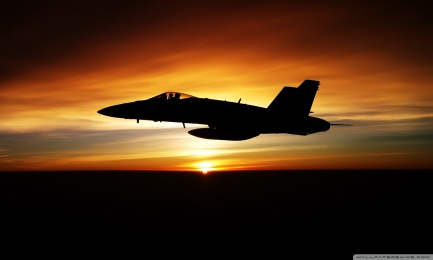 Temelji hrvatske države nalaze se u razdoblju ranog srednjeg vijeka kada su Hrvati osnovali svoje dvije kneževine, Panonsku i Primorsku Hrvatsku. Potom, pod vladarskom dinastijom Trpimirović Hrvatska postaje jedinstvena kneževina, a 7. lipnja 876. godine za vrijeme vladavine kneza Branimira po prvi puta i nezavisna država. Godine 925. pod vodstvom kralja Tomislava Hrvatska postaje kraljevina. Posljednji hrvatski kralj bio je Petar Snačić, a nakon njega Hrvatska stupa u personalnu uniju s Ugarskom na temelju ugovora poznatog kao Pacta conventa sklopljenog 1102. godine. Tim je ugovorom Hrvatska zadržala sve značajke države, jedino je kralj bio zajednički. Godine 1527., uslijed Osmanlijskog napada na Hrvatsku, na hrvatsko prijestolje dolazi dinastija Habsburg. Kroz cijelo vrijeme Habsburške vladavine, Hrvatska je također zadržala sve državnopravne značajke što se najviše ogleda kroz Pragmatičku sankciju iz 1712. godine te Hrvatsko-ugarsku nagodbu iz 1868. godine.Pri kraju Prvoga svjetskog rata, godine 1918. Hrvatska raskida veze s Austro-Ugarskom te sudjeluje u osnivanju Države SHS. Nedugo zatim, Hrvatska je (u sklopu Države SHS) uključena u Kraljevstvo SHS (kasnije Kraljevina Jugoslavija), iako Hrvatski sabor tu odluku nije nikada ratificirao. Nakon Drugoga svjetskog rata, godine 1945. režim srpskog kralja zamijenio je komunistički režim. U tom vremenu, Hrvatska je bila socijalistička republika i kao federalna jedinica tvorila SFR Jugoslaviju. Godine 1990. provedeni su prvi demokratski višestranački izbori nakon 45 godina jednostranačkog sustava, a 30. svibnja iste godine konstituiran je demokratski izabrani višestranački državni sabor u Hrvatskoj. Dana 25. lipnja 1991. godine, Republika Hrvatska je ustavnom odlukom državnog sabora postala samostalna i nezavisna država.Gradovi u RH:ZagrebSplitOsijekVukovarRijekaDubrovnikNaslov poravnaj na sredinu, oboji ga plavom bojom, veličina slova 20, font slova „Times new roman“,podebljaj i podcrtaj naslovPrvi paragraf poravnaj obostrano, font slova „Verdana“, veličina slova 13, oboji pozadinu paragrafa u žuto, boja slova ljubičasta. Precrtaj čitavi paragraf i ukosi gaIspod prvog paragrafa ubaci sliku zastave Republike Hrvatske. Postavi dimenzije slike: 3 cm visina i 5 cm širina, stil slike „dvostruki mat,crno“, obrub slike plave boje, sliku postavi na sredinuDrugi paragraf podcrtaj, font slova „arial black“, veličina sliva 12, tekst podebljajte, slova oboji u crveno, a pozadinu paragrafa u žuto, tekst poravnaj po desnoj strani.Ispod drugog paragrafa ubaci tablicu: 4 reda i 3 stupca. Oboji prvi red u crven, treći red oboji u plavo, spoji 3 i 4 red. Spoji u prvom redu,drugi i treći stupac.U trećem paragrafu izbriši treću rečenicu. Promjeni font slova u „Lucida fax“, boja slova narančasta, veličina 11, poravnaj po lijevoj strani,prored teksta postavi na 1,5Naslov:Gradovi u RH ovoji u Plavo i podebljajGradove numeriraj brojčano i oboji u crveno.Spremi dokument kao: imeprezime5c